Índice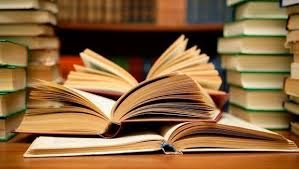 Legislación Nacional Resolución 1067/2019. Directrices de Organización y Funcionamiento de Centrales de Esterilización y Reprocesamiento de Productos Médicos en Establecimientos de Salud y Establecimientos exclusivos de Esterilización Externos. Argentina: Secretaría de Gobierno de Salud-Ministerio de Salud y Desarrollo Social; 2019. Disponible en http://servicios.infoleg.gob.ar/infolegInternet/anexos/325000-329999/325022/norma.htmResolución 1547/2007. Guía de Procedimientos y Métodos de Esterilización y Desinfección para Establecimientos de Salud Públicos y Privados. Argentina: Ministerio de Salud de la Nación; 2007. Disponible en http://servicios.infoleg.gob.ar/infolegInternet/anexos/130000-134999/134887/norma.htmDecreto 2505/1985. Reglamentación actividades establecidas en artículo 1º Ley 16643, referente a equipos descartables y de consumo, uso y aplicación en la medicina humana. Argentina: Poder Ejecutivo Nacional; 1985. Disponible en http://servicios.infoleg.gob.ar/infolegInternet/anexos/55000-59999/59610/texact.htmResolución 255/1994. Reglamentación Decreto 2505/1985. Argentina: Ministerio de Salud y Acción Social; 1994. Disponible en http://servicios.infoleg.gob.ar/infolegInternet/anexos/30000-34999/31867/norma.htmResolución 586/2019. Directrices de Organización y Funcionamiento de Endoscopia Digestiva. Argentina: Secretaría de Gobierno de Salud; 2019. Disponible enhttp://servicios.infoleg.gob.ar/infolegInternet/anexos/320000-324999/321518/norma.htmFarmacopea Nacional Argentina. Libro Cuarto. Monografía 475. Esterilización. Administración Nacional de Medicamentos, Alimentos y Tecnología Médica (ANMAT); 2007. Disponible en http://www.anmat.gov.ar/webanmat/fna/pfds/Libro_Cuarto.pdfLegislación de ProvinciasCórdobaResolución 2803/92 - Norma de Organización y Funcionamiento de Centrales de Esterilización en Establecimiento Asistenciales de la provincia de Córdoba. Ministerio de Salud y Desarrollo Social de Córdoba. 1992Entre RíosResolución 2737/2014. Anexo III. Requisitos para la habilitación provincial de Droguerías de Productos Médicos. Ministerio de Salud de la provincia de Entre Ríos; 2014. Disponible en http://www.entrerios.gov.ar/msalud/wp-content/uploads/2014/08/DrogHabilit-R-2737-27-Ago-2014.pdfResolución 1230/2016. Instructivo Básico de Seguridad para el uso de Óxido de Etileno como Agente Esterilizante en Establecimientos de Salud. Ministerio de Salud de la provincia de Entre Ríos; 2016. MendozaDecreto 199/11 - Adquisición, almacenamiento, distribución, entrega, dispensa y comercio al por mayor y/o por menor de productos médicos. Poder ejecutivo nacional. 2011Manual de Bioseguridad para Establecimientos de Salud – Capítulo 04 Normas Para El Reprocesamiento y Esterilización De Productos Médicos. Ministerio de salud. Mendoza; 2014. Disponible en https://www.mendoza.gov.ar/salud/biblioteca/manuales/manual-de-bioseguridad-para-establecimientos-de-salud-capitulo-04-normas-para-el-reprocesamiento-y-esterilizacion-de-productos-medicos/NeuquénResolución 935/2014. Productos Médicos. Ministerio de Salud Neuquén. 2014.  Santa FeResolución 960/2015 - Normas para la Habilitación, Regulación y Fiscalización de "Centrales de Esterilización" en establecimientos asistenciales públicos o privados o en forma independiente. Ministerio de salud Santa fe. 2015Manual del Auxiliar en Esterilización. Dirección Red de Medicamentos y Tecnología Farmacéutica. Ministerio de Salud de Santa Fe, 2016. Disponible en https://www.santafe.gov.ar/index.php/web/content/download/242091/1276071/version/1/file/Auxiliar+de+Esterilizaci%C3%B3n.pdf3.Bibliografia InternacionalAcosta-Gnass S.I., Andrade Stempliuk V. Manual de Esterilización para Centros de Salud. Washington, D.C.: Organización Panamericana de la Salud; 2008. Disponible en http://www1.paho.org/PAHO-USAID/dmdocuments/AMR-Manual_Esterilizacion_Centros_Salud_2008.pdfOrganización Mundial de la Salud. Descontaminación y reprocesamiento de dispositivos médicos en instituciones de salud. Ginebra: Servicios de producción de documentos de la OMS; 2016. Disponible en https://apps.who.int/iris/bitstream/handle/10665/250232/9789241549851-eng.pdfPalanca Sanchéz I (Dir.), Ortiz Valdepeñas J (Coord. Cient.), Elola Somoza J (Dir.), Bernal Sobrino JL (Comit. Redac.), Paniagua Caparrós JL (Comit. Redac.), Grupo de Expertos. Unidad central de esterilización: estándares y recomendaciones. Madrid: Ministerio de Sanidad, Política Social e Igualdad; 2011. Disponible en https://www.mscbs.gob.es/organizacion/sns/planCalidadSNS/docs/EERR/Central_de_Esterilizacion.pdfBarbasan Ortuno A.R., Casado Morente J.C., Criado Alvarez J.J., Fernandez C., Perez Arrando C., Real Garayoa M.J., et al. Guía de funcionamiento y recomendaciones para la central de esterilización. España: Grupo Español de Estudio sobre Esterilización;2018. Disponible en http://www.seeof.es/archivos/articulos/adjunto_34_2.pdfBernadet V.H., Guerra S., Lerena N., Scarpitta C. Recomendaciones de Esterilización en Hospitales. Publicación Técnica N° 11. Montevideo: Fondo Nacional de Recursos - Ministerio de Salud Pública; 2009. Disponible en http://www.fnr.gub.uy/sites/default/files/publicaciones/FNR_publicacion_tecnica_11.pdf Guía N.º 04. Reprocesamiento de productos sanitarios en/para Establecimientos Sanitarios. WFHSS; 2012. Disponible en https://wfhss.com/wp-content/uploads/wfhss-guideline-04_en-1.pdfNorma General Técnica N°199 sobre esterilización y desinfección en establecimientos de atención de salud. Chile: Ministerio de Salud; 2018. Disponible en https://www.minsal.cl/norma-tecnica-sobre-esterilizacion-y-desinfeccion/Rutala W., Weber D., Comité asesor de prácticas para el control de infecciones asociadas a la atención en salud. Guía para la desinfección y esterilización en centros de salud, 2008. CDC – Centro para el control y prevención de enfermedades, actualización 2019. Disponible en https://www.cdc.gov/infectioncontrol/guidelines/disinfection/Rutala WA, Weber DJ. Lineamientos para la desinfección y esterilización en centros de salud. Atlanta, GA: Centers for Disease Control and Prevention (CDC); 2008. Disponible en http://www.cdc.gov/hicpac/pdf/guidelines/Disinfection_ Nov_2008.pdfCentro para el control y prevención de enfermedades. Guía para la prevención de infecciones en entornos de atención médica ambulatoria. Expectativas mínimas para la atención segura. CDC; 2016. Disponible en https://www.cdc.gov/infectioncontrol/pdf/outpatient/guide-spanish-508.pdf4. Desinfección - Normativa - Bibliografía de interés4.1 Desinfección de Alto NivelSpeer T, Alfa M, Cowen A, Jones A, Vickery K, Griffiths H, et al. Actualización de la desinfección de endoscopios: guía para un reprocesamiento sensible a los recursos. Organización Mundial de Gastroenterología; 2019. Disponible en https://www.worldgastroenterology.org/UserFiles/file/guidelines/endoscope-disinfection-spanish-2019.pdf4.2 Desinfectantes de superficiesListado de Desinfectantes de superficies. Venta Profesional. Administración Nacional de Medicamentos, Alimentos y Tecnología Médica. Disponible en https://www.argentina.gob.ar/sites/default/files/listado_de_desinfectantes_de_sup_vta_prof_05-06-19.pdfNormativa de Aguas de Lavandinas. Administración Nacional de Medicamentos, Alimentos y Tecnología Médica. Disponible en  https://www.argentina.gob.ar/noticias/aguas-lavandinas-informacion-normativaNormativa de Domisanitarios. Administración Nacional de Medicamentos, Alimentos y Tecnología Médica. Disponible en http://www.anmat.gov.ar/webanmat/normativas_domisanitarios_cuerpo.asp5. Seguridad LaboralLey 19587. Ley de higiene y seguridad en el trabajo. Argentina: Presidencia de la Nación; 1972. Disponible en http://servicios.infoleg.gob.ar/infolegInternet/anexos/15000-19999/17612/norma.htmDecreto 351. Reglamento ley 19587. Higiene y Seguridad en el Trabajo. Argentina: Presidencia de la Nación; 1979. Disponible en http://servicios.infoleg.gob.ar/infolegInternet/anexos/30000-34999/32030/texact.htmLey 24151. Vacunación obligatoria. Hepatitis B. Argentina: Congreso de la Nación, 1992.  Disponible en http://servicios.infoleg.gob.ar/infolegInternet/verNorma.do?id=549Ley 24557. Riesgos del Trabajo. Argentina: Congreso de la Nación; 1995. Disponible en http://servicios.infoleg.gob.ar/infolegInternet/verNorma.do?id=27971Ley 26773. Régimen de ordenamiento de la reparación de los daños derivados de los accidentes de trabajo y enfermedades profesionales. Argentina: Congreso de la Nación; 2012.  Disponible en http://servicios.infoleg.gob.ar/infolegInternet/anexos/200000-204999/203798/texact.htmLey 27348. Riesgos del Trabajo. Complementaria de la ley sobre riesgos del trabajo. Argentina: Congreso de la Nación; 2017. Disponible en http://servicios.infoleg.gob.ar/infolegInternet/verNorma.do?id=272119Ley 27491. Control de enfermedades prevenibles por vacunación. Argentina: Congreso de la Nación, 2019. Disponible en http://servicios.infoleg.gob.ar/infolegInternet/anexos/315000-319999/318455/norma.htmResolución 19/98. Normas de Notificación y Atención de Accidente Laboral del Personal de la Salud con Riesgo de Infección por Patógenos Sanguíneos. Argentina: Secretaría de programas de salud, 1998. Disponible en http://servicios.infoleg.gob.ar/infolegInternet/anexos/45000-49999/49197/norma.htmResolución 35/2011. Inmunización con vacuna antigripal al personal de salud. Argentina: Ministerio de Salud, 2011. Disponible en http://servicios.infoleg.gob.ar/infolegInternet/anexos/175000-179999/178182/texact.htmResolución 2162/2012. Normas Nacionales de vacunación. Argentina: Ministerio de Salud de la Nación; 2012. Disponible en http://servicios.infoleg.gob.ar/infolegInternet/anexos/205000-209999/207104/norma.htm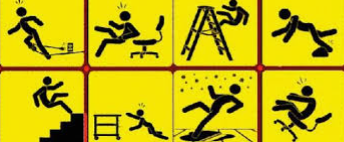 6. Productos Médicos - Materia PrimaRecomendaciones para la compra segura de productos médicos. ANMAT. Disponible en http://www.anmat.gov.ar/webanmat/productos_medicos/recomendaciones_compraprod.medicos.aspFarmacopea Nacional Argentina. Libro Tercero. Algodón Hidrófilo. Administración Nacional de Medicamentos, Alimentos y Tecnología Médica (ANMAT). 2007. p. 625. Disponible en http://www.anmat.gov.ar/webanmat/fna/pfds/Libro_Tercero.pdfFarmacopea Nacional Argentina. Libro Tercero. Gasa Hidrófila. Administración Nacional de Medicamentos, Alimentos y Tecnología Médica (ANMAT). 2007. p. 627. Disponible en: http://www.anmat.gov.ar/webanmat/fna/pfds/Libro_Tercero.pdfDisposición 824/2012. Productos de uso profesional sanitizantes, desinfectantes y/o esterilizantes destinados respectivamente a la limpieza, desinfección y esterilización de productos médicos reutilizables - Autorización - Registro. ANMAT. Disponible en http://servicios.infoleg.gob.ar/infolegInternet/verNorma.do?id=194178Disposición ANMAT N° 2318/2002. “Reglamento Técnico Mercosur de Registro de Productos Médicos.” http://www.anmat.gov.ar/webanmat/legislacion/productosmedicos/disposicion_anmat_2318-2002.pdf Disposición ANMAT N°2319/2002.” Reglamento Técnico Relativo a la Autorización de Funcionamiento de Empresa Fabricante y/o Importadora de Productos Médicos.” http://anmat.gov.ar/webanmat/Legislacion/ProductosMedicos/Disposicion_ANMAT_2319-2002.pdf Disposición ANMAT N°2303/2014: “Sistema de Trazabilidad de Productos Médicos.” http://www.anmat.gov.ar/boletin_anmat/bo/disposicion_2303-2014.pdf Disposición ANMAT N°727/2013.” Requisitos de Inscripción de Productos Médicos.”http://www.anmat.gov.ar/boletin_anmat/bo/disposicion_727-2013.pdf ANMAT - Productos Médicos ANMAT - Tecnovigilancia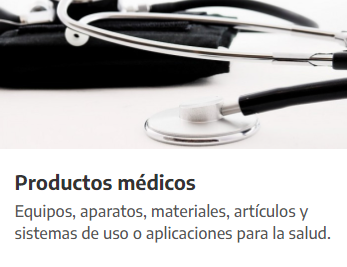 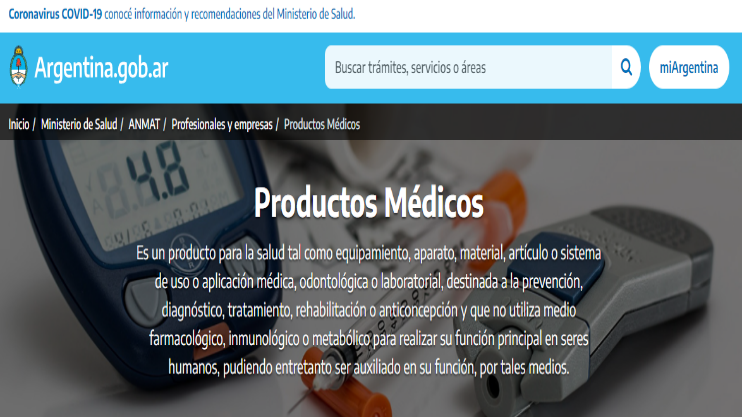 7. Reportes de Agencias Reguladoras7.1 Broncoscopios flexibles y recomendaciones actualizadas para el reprocesamiento: comunicación de seguridad de la FDAFecha de publicación: 25 de junio de 2021https://www.fda.gov/medical-devices/safety-communications/flexible-bronchoscopes-and-updated-recommendations-reprocessing-fda-safety-communication (26/07/2021)7.2 Infecciones asociadas con duodenoscopios reprocesadoshttps://www.fda.gov/medical-devices/reprocessing-reusable-medical-devices/infections-associated-reprocessed-duodenoscope (26/07/2021)7.3 Factores que afectan la calidad del reprocesamiento  https://www.fda.gov/medical-devices/reprocessing-reusable-medical-devices/factors-affecting-quality-reprocessing#design (26/07/2021)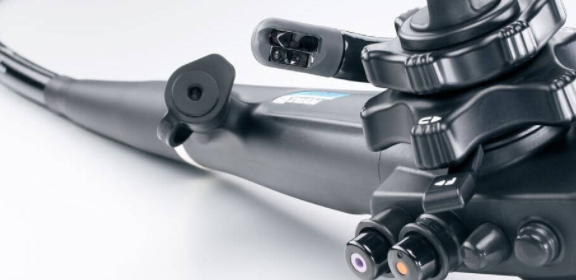 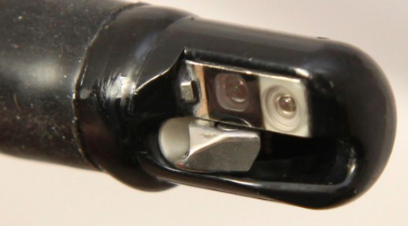 8. Sitio de InterésORGANIZACIÓN MUNDIAL DE LA SALUD (OMS)ORGANIZACIÓN PANAMERICANA DE LA SALUD (OPS)   ADMINISTRACIÓN DE MEDICAMENTOS, ALIMENTOS Y TECNOLOGÍA MÉDICA (ANMAT)CDC - CENTRO PARA EL CONTROL Y PREVENCIÓN DE ENFERMEDADESNIOSH - INSTITUTO NACIONAL PARA LA SEGURIDAD Y SALUD OCUPACIONALOSHA- ADMINISTRACIÓN DE SEGURIDAD Y SALUD OCUPACIONAL EPA - AGENCIA DE PROTECCIÓN AMBIENTAL DE ESTADOS UNIDOSISO - ORGANIZACIÓN INTERNACIONAL DE NORMALIZACIÓN UNE - ASOCIACIÓN ESPAÑOLA DE NORMALIZACIÓNAAMI - ASSOCIATION FOR THE ADVANCEMENT OF MEDICAL INSTRUMENTATION WFHSS - FEDERACIÓN MUNDIAL DE CIENCIAS DE ESTERILIZACIÓN HOSPITALARIAINTI - INSTITUTO NACIONAL DE TECNOLOGÍA INDUSTRIAL FUDESA - FUNDACIÓN PARA EL DESARROLLO DE LA ESTERILIZACIÓN EN ARGENTINASOCIEDAD CHILENA DE ENFERMERAS DE PABELLONES QUIRÚRGICOS Y ESTERILIZACIÓN SOCIENEE. SOCIEDAD CIENTÍFICA DE ENFERMERAS ESPECIALISTAS EN ESTERILIZACIÓN. PERÚANVISA. AGENCIA NACIONAL DE VIGILANCIA SANITARIA. BRASILÍtemsContenidoPagina1Legislación Nacional22Legislación Provincial33Bibliografía Internacional44Desinfección54.1Desinfección de Alto Nivel54.2Desinfección de Superficie65Seguridad Laboral66Productos Médicos - Materia Prima87Reporte de Agencias Reguladoras98Sitios de Interés10